Course Syllabus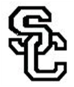 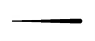 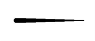 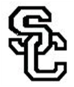 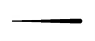 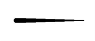 7th Grade A.P. Bridge Physical ScienceM/J Physical Science AdvancedCourse #: 20030200By signing below, I am acknowledging that I understand how to access and use Ms. Strother’s class website, reviewed the course syllabus, and understand the class policies and expectations.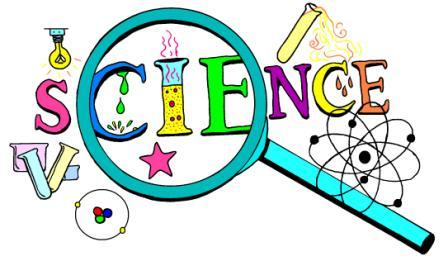 Student Name: ____________________________   Student Signature: ________________________________   Guardian name: ___________________________  Guardian Signature: _______________________________        Guardian Email Address: __________________________________________________Guardian phone Number(s): _________________________________________________Please return completed form to Ms. Strother by Friday, August 16th, 2019.Dear Parent/Guardian,Under the Children’s Online Privacy Protection Rule (COPPA) it is incumbent on Swift Creek to obtain verifiable parental consent for a student (under 13 years of age) to be allowed to provide any personal information online for the purpose of acquiring an account for an online resource used for educational purposes. If you would like more information it may be obtained at the following link.https://www.ftc.gov/enforcement/rules/rulemaking-regulatory-reform-proceedings/childrens-online-privacy-protection-ruleSummary:COPPA imposes certain requirements on operators of websites or online services directed to children under 13 years of age, and on operators of other websites or online services that have actual knowledge that they are collecting personal information online from a child under 13 years of age.Please complete below if you consent to your student’s educational use Remind101, edPuzzle, Quizizz, and YouTube.Student Name:__________________________________________________________________Parent\Guardian Name:_________________________________________________________Parent\Guardian Signature:_____________________________________________________Date:______________________Please return completed form to Ms. Strother by Friday, August 16th, 2019.COURSE INSTRUCTORNAMENAMEKelli StrotherCOURSE INSTRUCTOREMAIL ADDRESSEMAIL ADDRESSstrotherk@leonschools.netCOURSE INSTRUCTORWEBSITEWEBSITEBit.ly/Scienceclassroom1COURSE INSTRUCTORCONTACT INFOCONTACT INFOEmail is best.  Phone calls will be returned at the earliest convenience.COURSE DESCRIPTIONThis course will focus on topics within the physical sciences, including physics and chemistry, with a special emphasis on the nature of science, scientific inquiry, and argumentation.  Students are expected to perform at a level that shows progress towards high school readiness.1st 9 weeks: Nature of Science & Chemistry (scientific inquiry, properties of matter, atoms)2nd 9 weeks: Chemistry (periodic table, chemical reactions, acids & bases)3rd 9 weeks: Physics (types of energy, energy transfer)4th 9 weeks: Physics (forces and motion, “Physics Olympics”) & Human Growth & DevelopmentThis course will focus on topics within the physical sciences, including physics and chemistry, with a special emphasis on the nature of science, scientific inquiry, and argumentation.  Students are expected to perform at a level that shows progress towards high school readiness.1st 9 weeks: Nature of Science & Chemistry (scientific inquiry, properties of matter, atoms)2nd 9 weeks: Chemistry (periodic table, chemical reactions, acids & bases)3rd 9 weeks: Physics (types of energy, energy transfer)4th 9 weeks: Physics (forces and motion, “Physics Olympics”) & Human Growth & DevelopmentThis course will focus on topics within the physical sciences, including physics and chemistry, with a special emphasis on the nature of science, scientific inquiry, and argumentation.  Students are expected to perform at a level that shows progress towards high school readiness.1st 9 weeks: Nature of Science & Chemistry (scientific inquiry, properties of matter, atoms)2nd 9 weeks: Chemistry (periodic table, chemical reactions, acids & bases)3rd 9 weeks: Physics (types of energy, energy transfer)4th 9 weeks: Physics (forces and motion, “Physics Olympics”) & Human Growth & DevelopmentCOURSE RESOURCESTEXTBOOKHMH: Florida Science – Physical Science (2019) – A paperback student workbook will be issued to each student (a class-set is available for use in class).Online Text: Accessed through students’ ClassLink (see my website for instructions)HMH: Florida Science – Physical Science (2019) – A paperback student workbook will be issued to each student (a class-set is available for use in class).Online Text: Accessed through students’ ClassLink (see my website for instructions)COURSE RESOURCESMATERIALSStudents must bring these items to class EVERY DAY to be prepared for science class:Writing Utensil (pencil or black/blue pen, please no red, neon, or metallic ink!)Composition Notebook (will be used as an interactive notebook and will hold most in-class notes and assignments.)Notebook Paper (loose-leaf; not torn from a spiral).Student Planner (daily documentation of assignments, homework, and passes)Students must bring these items to class EVERY DAY to be prepared for science class:Writing Utensil (pencil or black/blue pen, please no red, neon, or metallic ink!)Composition Notebook (will be used as an interactive notebook and will hold most in-class notes and assignments.)Notebook Paper (loose-leaf; not torn from a spiral).Student Planner (daily documentation of assignments, homework, and passes)COURSE RESOURCESFEESIn this science course, students will participate in a number of laboratory investigations, including: Soda & Mentos, Mystery Boxes, CSI, Sink or Float, Layering Liquids, Periodic Table Patterns, Exothermic Reactions, Influencing Chemical Reactions, Classifying Acids & Bases, Conservation of Energy, Lasers, Correcting Vision with Lenses, Heat Transfer, Teeter Board Energy Transfer, Gravitational Acceleration, Speed, & Pressure.  Please understand that labs are subject to change based on curriculum progression and student performance throughout the year.  In order to purchase the materials used in these investigations, a $5.00 science lab fee will be collected from every student.  Parents, please send $5.00 to your child’s science teacher as soon as you are able.  An additional lab fee collection may be requested at the beginning of the second semester (only if necessary).In this science course, students will participate in a number of laboratory investigations, including: Soda & Mentos, Mystery Boxes, CSI, Sink or Float, Layering Liquids, Periodic Table Patterns, Exothermic Reactions, Influencing Chemical Reactions, Classifying Acids & Bases, Conservation of Energy, Lasers, Correcting Vision with Lenses, Heat Transfer, Teeter Board Energy Transfer, Gravitational Acceleration, Speed, & Pressure.  Please understand that labs are subject to change based on curriculum progression and student performance throughout the year.  In order to purchase the materials used in these investigations, a $5.00 science lab fee will be collected from every student.  Parents, please send $5.00 to your child’s science teacher as soon as you are able.  An additional lab fee collection may be requested at the beginning of the second semester (only if necessary).COURSE RESOURCESWEBSITEA calendar of daily activities and homework, a list of numbered assignments, and links to assignments is available at my website (bit.ly/Scienceclassroom1).  Additionally, you will find information related to the Argument Driven Inquiry (ADI) process, links to my syllabus & procedures, and sunshine state standards for this class.A calendar of daily activities and homework, a list of numbered assignments, and links to assignments is available at my website (bit.ly/Scienceclassroom1).  Additionally, you will find information related to the Argument Driven Inquiry (ADI) process, links to my syllabus & procedures, and sunshine state standards for this class.COURSE RESOURCESREQUIRED READINGTextbook chapters will be assigned to support classroom instruction.  Students may be assigned chapter readings outside of class and are encouraged to supplement in-class learning by familiarizing themselves with concepts from the book.  In some cases, other written resources will be provided to support understanding of concepts.Textbook chapters will be assigned to support classroom instruction.  Students may be assigned chapter readings outside of class and are encouraged to supplement in-class learning by familiarizing themselves with concepts from the book.  In some cases, other written resources will be provided to support understanding of concepts.COURSE RESOURCESSTANDARDSM/J Phys. Sci. Adv. - http://www.cpalms.org/Public/PreviewCourse/Preview/4262 M/J Phys. Sci. Adv. - http://www.cpalms.org/Public/PreviewCourse/Preview/4262 BEHAVIORAL EXPECTATIONSAll Swift Creek Middle School teachers expect students to adhere to the Leon County Schools Attendance Policy and Student Code of Conduct, which includes the dress code, and expectations of academic integrity such as cheating and plagiarism.  These policies can be found on the Leon County Schools website at www.leon.k12.fl.us, the school website at www.swiftcreek.leon.k12.fl.us, and in the agenda book distributed to each student.In this class, students will keep a discipline log which tracks behavioral issues.  After initial warnings, students will enter their 1st offense in the log as an official warning.  A 2nd infraction will prompt a phone call to parents as a 2nd official warning.  3rd offenses will result in a lunch detention (and a parent phone call).  Subsequent infractions will result in a referral to the front office.  Serious offenses may result in immediate behavior referrals to the Dean of Students.GRADING POLICYStudent grades in this course will be weighted by category as follows:70% – Formal Assessments (Tests, Quizzes)15% – Investigations (Lab Reports, Arguments, Investigation Planning & Data Collection)15% – Classwork (Daily Assignments, Bellwork, Standard-Checks, Group Projects)Students will take a semester exam at the conclusion of each semester that will count as a formal assessment grade for the current 9-week grading period.GRADING SCALEIn accordance with Leon County School Board policy, 9-wk grades will be assigned as follows:A.P. BRIDGE STANDARDSAdvanced courses are specifically designed for students performing above grade level and those students that are self-motivated to keep up with the challenge of accelerated instruction.  We want to give Swift Creek students the opportunity to learn in level-appropriate courses (matching both the ability level of the student and their motivation/effort).  Please note the following expectations and standards that will be followed in this course:In order to continue to participate in a Bridge/Advanced course the student must maintain at least a 3.0/B average in that subject area.  If at the end of the 1st 9-week grading period, the student’s course grade falls below a B, the student will be placed on probation and a meeting will be held with the student and parent to discuss ways to help the student improve their academic performance.If after the 2nd 9-week grading period, the 1st semester average for that particular Bridge/Advanced course has not reached at least a 3.0/B, a schedule change may be made for the 3rd 9-week period to a lower-level course.At the end of the school year, a B average is required to remain in each Bridge/Advanced subject area course for the subsequent school year.If a Gifted student is removed from a Bridge/Advanced/Gifted ELA course due to not meeting the course grade standard, the student’s Gifted Educational Plan (EP) will be written through another core area Bridge/Advanced/Gifted course.The Bridge Program offers a special educationally-centered fieldtrip for Bridge students.  In order to participate in this special field trip, students must have at least a B average in each core Bridge course on their most recent report card.HOMEWORKHomework in this course will consist mostly of science fair and writing lab reports (@ 1 per 9-weeks).  Notebook assignments will rarely be assigned as homework, but any work not finished in class should be completed at home.  Students will present their notebook for grading every few weeks during the “notebook check window”.  Assignments not presented to the teacher during this window will be considered “LATE”.  It is the STUDENT’S RESPONSIBILITY to get credit for all assignments!MAKE-UP WORK PROCEDURESLeon County School Board Policy allows students to make up work within a reasonable amount of time after returning to school following an excused absence.  The allotted time will be determined by district policy and communicated by the teacher to both parent(s) and the student.Make-up assignments can be found on my website (bit.ly/Scienceclassroom1) in the course resources tab as well as in make-up folders located at the back of the classroom.  It is the student’s responsibility to locate and complete missed work (and to ask questions if needed)!LATE WORK POLICYMajor projects and lab reports will have points deducted each day they are late up to 5 days, after which they will be given a grade of “0”.  Notebook assignments turned in after the notebook check window closes will be graded for half-credit.ASSIGNMENTRE-DO POLICY & PROCEDURESStudents will have an opportunity to re-take ANY formal assessment (excluding the semester exam) if they are not satisfied with their initial grade.  Students may ask for a re-test within two weeks ONLY AFTER additional studying.  Students will receive one “freebie” each nine weeks in which their retake grade can replace the original assessment grade for any point value.  However, all other retake attempts will be capped at 70% (or the next-highest letter-grade, ie – 80% or 90%).  Students will have an opportunity to revise the final draft of their lab reports and resubmit their paper for grading after receiving teacher feedback.  The higher of the two grades will be reflected in the gradebook for the lab report assignment.EXTRA HELP All ESE/504/ESOL student accommodations will be provided within the classroom.Students who wish to receive extra help may schedule a time to come in before or after school.  Please note that teacher availability is affected by: Wednesday morning faculty/committee meetings, Tuesday morning duty, morning parent/teacher conferences, after-school department meetings, etc…  Remember that email is an option (please allow 24 hr response-time).SCIENCE FAIRStudents enrolled in advanced science courses such as this one are required to participate in the school science fair.  Information about the science fair will be discussed in class, sent home for your review, and posted on the class website.  Some class time will be devoted to working on science fair projects, but students should expect the majority of their projects to be completed outside of class.  Partner projects will require a signed parent permission form agreeing to the terms of the group project.NON-DISCRIMINATION STATEMENT“The Leon County School District does not discriminate against any person on the basis of sex (including transgender status, gender nonconforming, and gender identity), marital status, sexual orientation, race, religion, ethnicity, national origin, age, color, pregnancy, disability, military status, or genetic information.”